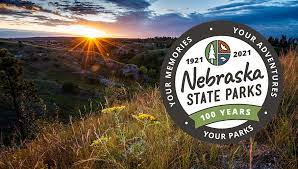 ENDERS FIRST ANNUAL TRAIL RIDE SEPTEMBER 11, 20219:00 AM LUNCH AFTER TRAIL RIDELOCATION: NO NAME BAYPLEASE RSVP BY CALLING OR TEXTING: DAYNA AT 308-233-1026 OR Beau Licking 308-530-2648 so we can get a head count for food.   A park pass is required, can be purchased that day: a yearly or a daily at the park.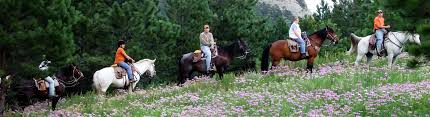 